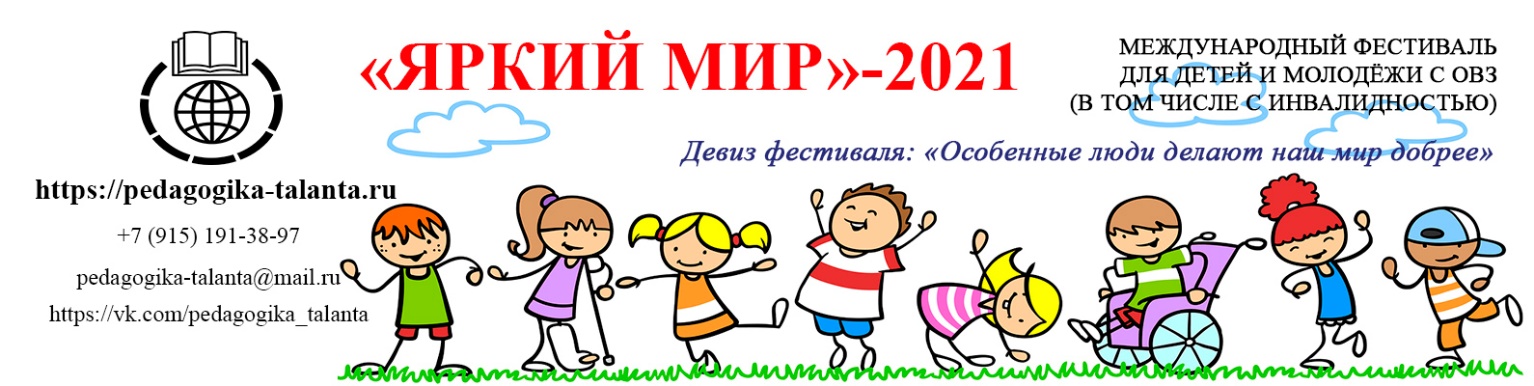 МЕЖДУНАРОДНЫЙ ФЕСТИВАЛЬДЛЯ ДЕТЕЙ И МОЛОДЁЖИ С ОВЗ(В ТОМ ЧИСЛЕ С ИНВАЛИДНОСТЬЮ)«ЯРКИЙ МИР» - 2021Девиз фестиваля: «Особенные люди делают наш мир добрее».ЗАЯВКАНазвание номинации.Название работы. Техника исполнения (по желанию).Фамилия, имя автора работы или коллектива.Возраст (для детей/учащихся).Населенный пункт, республика/область/край. Страна – для участников не из России.Учебное заведение.ФИО педагога, должность (если работа создавалась под руководством педагога).Не будет опубликовано и отражено в наградных документах:Кто заполнил и отправил заявку? Контактный телефон/с кем связываться. Е-мейл.Внимание! Данные для публикации работ и для вёрстки наградных документов копируются точно из Вашей заявки. Не допускайте ошибок в именах и названиях!Заполните заявку и пришлите нам файл word на почту pedagogika-talanta@mail.ru вместе с фестивальной работой. В теме письма обязательно укажите: Яркий мир, имя участника (название коллектива), название работы.Технические требования к оформлению работ:Фотографии (или скан рисунка): только в формате jpeg.Текст: только в формате word.Видео: только в формате MP4, хронометраж не более 5 минут. Или постоянная ссылка на видео, размещённое на Youtube, Rutube, Vimeo. В этом случае хронометраж не ограничен.Оргкомитет фестиваля.Юридический/почтовый адрес: 125635, Россия, г. Москва, ул. Ангарская 2/1 офис 4.АНО ЦКП «Развитие», МКОП «Педагогика таланта».Страница фестиваля на сайте https://pedagogika-talanta.ru/yarki_mir_2021Альбом фестиваля https://vk.com/album-200226597_276146796Видеоальбом фестиваля https://vk.com/videos-200226597?section=album_14Телефон, WhatsApp: +7 (915) 191-38-97 (по будням, строго с 10.00 до 20.00 по московскому времени).                        Почта pedagogika-talanta@mail.ruСайт https://pedagogika-talanta.ru/https://ano-razvitie.ru/Группа ВКонтакте https://vk.com/pedagogika_talanta